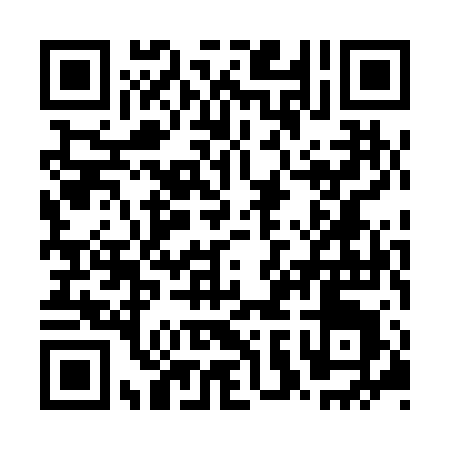 Ramadan times for Coelemu, ChileMon 11 Mar 2024 - Wed 10 Apr 2024High Latitude Method: NonePrayer Calculation Method: Muslim World LeagueAsar Calculation Method: ShafiPrayer times provided by https://www.salahtimes.comDateDayFajrSuhurSunriseDhuhrAsrIftarMaghribIsha11Mon6:196:197:462:015:338:148:149:3612Tue6:206:207:472:005:328:138:139:3513Wed6:216:217:482:005:318:118:119:3314Thu6:226:227:492:005:308:108:109:3215Fri6:236:237:502:005:298:088:089:3016Sat6:246:247:511:595:288:078:079:2817Sun6:256:257:521:595:278:068:069:2718Mon6:266:267:531:595:268:048:049:2519Tue6:276:277:531:585:258:038:039:2420Wed6:286:287:541:585:248:018:019:2221Thu6:296:297:551:585:238:008:009:2122Fri6:306:307:561:575:227:587:589:1923Sat6:316:317:571:575:227:577:579:1824Sun6:326:327:581:575:217:557:559:1625Mon6:336:337:591:575:207:547:549:1526Tue6:346:348:001:565:197:527:529:1327Wed6:356:358:001:565:187:517:519:1228Thu6:366:368:011:565:177:497:499:1029Fri6:366:368:021:555:157:487:489:0930Sat6:376:378:031:555:147:477:479:0731Sun6:386:388:041:555:137:457:459:061Mon6:396:398:051:545:127:447:449:042Tue6:406:408:061:545:117:427:429:033Wed6:416:418:061:545:107:417:419:014Thu6:426:428:071:545:097:397:399:005Fri6:426:428:081:535:087:387:388:596Sat6:436:438:091:535:077:377:378:577Sun5:445:447:1012:534:066:356:357:568Mon5:455:457:1112:524:056:346:347:549Tue5:465:467:1112:524:046:326:327:5310Wed5:475:477:1212:524:036:316:317:52